    Student Board Members                                 Application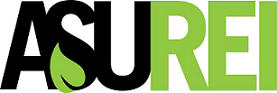 The Renewable Energy Initiative (REI) is a student-initiated, student-funded, student-run committee.  Student committee members design and manage the installation of renewable energy infrastructure on ASU’s campus. See www.rei.appstate.edu for more information.Requirements:  Passion to bring Renewable Energy to ASU.New committee members must commit to serve on the REI for one year. Must be available for weekly meetings.Must be willing to commit an appropriate amount of time outside of meetings to complete tasks, roughly 5 hours per week.The REI committee needs many different skills:  website management, research, advertising, public relations, grant writing, public speaking, group facilitation, and more.The REI needs representation from students in many different programs.Meeting times can be found on www.rei.appstate.edu. If possible, please try to attend a meeting before the end of the semester.General Board Member A general board member is a student who sits on the voting board of the REI. Board members attend weekly meetings, participate in group discussions, and ultimately vote upon projects to be funded. A strong, organized, passionate, and communicative group of students is essential for bringing renewable energy and energy efficiency projects to campus.Essential QualificationsCommitment (Time availability)Passion for renewable energyTeamwork skillsCommunication skillsWillingness to learnIdeal QualificationsProfessionalismInnovationOrganizationApplicable skillBackground knowledge of renewable energy or energy efficiencyNotes on the Application:Submit applications to rei@appstate.eduName: _________________________________________________________________Expected Date of Graduation: _______________________________________________Major/Minor: ___________________________________________________________Phone number: ___________________________________________________________E-mail: _________________________________________________________________Please indicate your availability for a ½ hour interview from the interview times listed above: ______________________________________________________________________Optional: Attach a 1-2 page resume at the end of your application. This is strongly encouraged as it gives us the opportunity to gather a more holistic insight into your skills.Please answer the following questions (guideline on length:  total of 1 ½ - 3 pages, typed):Why do you have an interest in joining the REI?What skills/talents/experiences do you have to contribute to the REI Committee?

Please refer to the subcommittee and position descriptions and their respective desired qualifications (listed below) and answer the following:
Which of these positions or subcommittees could you see yourself serving on or leading?

For the selected subcommittee, which of the listed qualifications do you possess? Please choose a subset of 2-4 of these qualifications and give an example of when you have demonstrated proficiency in the past (example: I have shown leadership through my involvement with _______).

What would success look like to you in the selected role?


Who is the Ideal Renewable Energy Initiative Candidate?(**Note: Do not be discouraged if you do not possess the ideal qualifications for each subcommittee; the REI is an opportunity to learn as you go. However, we will strongly consider applicants who have the essential qualifications listed.)Data Management SubcommitteeThe REI collects energy production data from most of its renewable energy projects. The process of data collection, storage, display, and analysis is essential to the functioning of the REI and our ability to make decisions about how to maintain current projects and how to most effectively allocate funding towards new ones. We are currently developing an in-house energy production dashboard. We need help continuing the dashboard development project, and with day to day data monitoring to ensure that our systems are working properly. Essential QualificationsWillingness to learnIdeal Qualifications (one or more of the following)Excel PythonSQLLeadershipData analysis experienceKnowledge of equipment monitoringProject Management SubcommitteeThe project management committee’s function is to discuss future, current, and ongoing projects within the committee. Projects tend to fluctuate in needs, which requires an individual with a strong desire to learn a wide range of knowledge on a variety of renewable based systems. Previous roles have included: attending meetings to review construction designs, corresponding with multiple departments on campus, developing projects based on self-developed and submitted project ideas, keeping tabs on ongoing projects, and delegating work when necessary.Essential QualificationsProfessionalismOrganizationCommitmentCommunication skillsTeamwork skillsLeadershipAbility to delegate“Go-getter” Mentality Ideal QualificationsProject management experienceKnowledge of renewable energy and related terminologyPublic Relations SubcommitteePublic relations (PR) is the management function that establishes and maintains mutually beneficial relationships between the REI and the general public. PR handles marketing, advertising, procurement of merchandise, contact tabling, REI presentations, and planning the biannual REI Forum. The REI Forum is an opportunity for the REI to showcase our work and bring together the sustainability community on our campus. Essential QualificationsLeadershipCommunication skillsOrganizationEvent planning skillsIdeal QualificationsMarketing experience Advertising experiencePublic speaking skillsCreativity TreasurerThe treasurer serves as a point of contact between the REI and the Assistant Vice Chancellor for Finance and Operations. They are responsible for ensuring that projects get paid for and that the REI is making financially responsible decisions with its sizable annual budget of over $150,000.Essential QualificationsExcel (beginner)OrganizationIdeal QualificationsKnowledge of basic accounting terminologyExperience with budgetingWebmasterThe webmaster is responsible for keeping the website up to date with information about new projects, upcoming events, meeting schedules, minutes, etc. The webmaster works closely with Public Relations so that the timing and content of website updates can be coordinated. The website can be updated using an intuitive graphical user interface, so coding experience is not required, however, knowledge of HTML and other web-based programming languages can be useful.Essential QualificationsCreativityInnovationIdeal QualificationsWebpage experienceHTML experienceSecretaryThe secretary takes weekly meeting minutes and ensures that as much of the discussion as possible gets recorded and distributed. Since the REI makes multi-thousand-dollar decisions, the secretary is vital for documenting key decisions made within the group for the reference of future members.Essential QualificationsAttention to detailSkilled (fast) typing abilityOrganization